МУНИЦИПАЛЬНОЕ КАЗЁННОЕ ОБРАЗОВАТЕЛЬНОЕ УЧРЕЖДЕНИЕ«ИНФОРМАЦИОННО-МЕТОДИЧЕСКИЙ ЦЕНТР»Муниципальное учебно-методическое объединениеучителей 2 классовРуководитель Тютюнник Е.В.учитель начальных классоввысшая категорияМОУ «Средняя школа №8»Джанкой 2018-2019 уч.г.Особенности организации образовательного процесса во 2 классах в 2018-2019 учебном году. Подготовила Тютюнник Е.В.учитель начальных классоввысшая категорияМОУ «Средняя школа №8»Джанкой 2018-2019 уч.г. Со 2-го класса учебные достижения учащихся оцениваются в баллах. Учитывая возрастные и психофизиологические особенности детей, учителю следует кратко и точно прокомментировать достижения учащегося, создать такую атмосферу в классе, чтобы позитивные и негативные эмоции в результате успехов или неудач использовать для активизации учебной деятельности. Важно отмечать индивидуальность каждого учащегося, поощрять наименьшие успехи детей, особенно тех, которые ощущают трудности в усвоении материала. Это создает атмосферу благоприятных отношений в классе, формирует желание работать вместе с одноклассниками, способствует развитию положительной мотивации учащихся на учебную деятельность. С целью создания оптимальных условий для эффективного развития младших школьников необходимо обеспечить комфортное пребывание детей в школе. 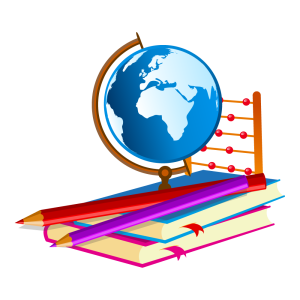          Настоящие критерии оценивания разработаны в соответствии с федеральным государственным образовательным стандартом начального общего образования, Санитарно-эпидемиологическими правилами и нормативами СанПиН 2.4.2.2821-10, Примерным положением о порядке проведения текущего контроля успеваемости и промежуточной аттестации обучающихся (письмо Министерства образования, науки и молодежи Республики Крым от 21.05.2015 №01-14/1525) и регламентируют порядок осуществления текущего контроля успеваемости и промежуточной аттестации обучающихся начальных классов,  требования к  оценке учебных достижений в начальной школе.  Оценка образовательных результатов обучающихся в начальной школе – одна из важных задач педагогической деятельности учителя. Система контроля и  оценки позволяет установить степень достижения планируемых результатов начального образования – сформированность  предметных и метапредметных умений  младшего школьника.В начальной школе проводится текущий, тематический, итоговый контроль, промежуточная аттестация обучающихся (2-4 классы). Особое место занимает стартовая диагностика (2-4 классы) и итоговая контрольная работа (1-4 классы), которая выполняет важную функцию при формировании портфолио  выпускника. Портфолио достижений ученика начальных классов является одной из составляющих системы оценки достижения планируемых результатов освоения основной образовательной программы начального общего образования и играет важную роль при переходе ребенка в 5-й класс.Текущее оценивание (устное, письменное, комбинированное) в начальной школе проводится с целью  постоянного контроля за успешностью обучения, своевременного обнаружения пробелов в знаниях отдельных учеников, устранения этих пробелов, предупреждения неуспеваемости обучающихся. Текущее оценивание в начальной школе может проводиться в форме устных опросов, чтения текста или стихотворения наизусть, беседы по содержанию прочитанного, словарного и математического диктанта, списывания, текущих, практических, проверочных, самостоятельных работ, диктантов и др.Текущий контроль знаний осуществляется в рамках урока по всем предметам инвариантной части учебного плана по 5-ти балльной системе, начиная со 2-го класса.Тематический контроль – различные виды контрольных и проверочных работ (письменных и устных), которые проводятся в учебное время и предназначены для оценивания уровня и качества освоения учеником всего комплекса учебных задач по изученному разделу или теме. Форму тематического контроля определяет учитель с учётом контингента обучающихся, содержания учебного материала, календарно-тематического планирования и используемых им образовательных технологий.С целью объективности оценивания работ и предупреждения завышения (занижения) отметок обучающихся, учителю рекомендовано подбирать задания, которые будут соответствовать формированию предметных результатов освоения программы по предмету («обучающийся научится»), а задания повышенной сложности -  соответствовать понятию «обучающийся получит возможность научиться».При планировании  проверочных и итоговых работ следует учитывать учебно-методический комплект, по которому работает школа.В один учебный день в классе проводится одна письменная контрольная работа, а в течение недели – не более двух. Не рекомендуется проводить контрольные работы в первый день четверти, первый день после каникул, первый и последний дни учебной недели. Стартовая работа (диагностика) проводится в начале сентября со 2-го класса. Она  позволяет определить актуальный уровень знаний, необходимый для продолжения обучения. Результаты стартовой работы фиксируются учителем в специальной тетради для учёта в работе или диагностической карте, оценка результатов в классном журнале не фиксируется и не учитывается при выставлении оценки за четверть. Материалы стартовых диагностик включаются в состав портфолио обучающегося и учитываются при написании характеристики выпускника начальной школы.РУССКИЙ ЯЗЫК	Контроль за уровнем учебных достижений учащихся по русскому языку проводится в форме различных письменных работ: диктантов, контрольных списываний, словарных диктантов, грамматических заданий, изложений, сочинений, тестовых заданий.Для проведения диктанта подбирается текст, включающий достаточное количество изученных орфограмм (примерно 60% от общего числа всех слов диктанта). Текст диктанта включает слова на изученные правила. Если встречаются новые слова, они заранее записываются на доске. Нецелесообразно включать в диктанты и слова, правописание которых находится на стадии изучения. Тематику текста следует подбирать такую, которая была бы интересной детям. Предложения должны быть просты по структуре, различны по цели высказывания и состоять из 2-8 слов с включением тех синтаксических категорий, которые изучаются в начальной школе (однородные члены предложения).  В приведенной таблице дается примерное количество проверочных работ.*распределение по четвертям на усмотрение педагога**проводится в течение года по материалам учебникаФормы организации проверочных работ (на усмотрение педагога):диктант;диктант с грамматическим заданием;словарный диктант;тест.Проверка орфографических и пунктуационных  умений (диктант)Оценка  «5»  – нет ошибок и исправлений; работа написана аккуратно в соответствии с требованиями каллиграфии (возможно одно исправление графического характера).Оценка «4» – допущено 1 - 2 орфографические ошибки; работа выполнена чисто, но есть небольшие отклонения от каллиграфических норм.Оценка «3» – допущено 3 - 5 орфографических ошибок, работа написана небрежно.Оценка «2» – допущено  более  5 орфографических ошибок, работа написана неряшливо.Ошибкой в диктанте следует считать:нарушение правил орфографии при написании слов;пропуск и искажение букв в словах;замену слов;отсутствие знаков препинания в пределах программы данного класса;неправильное написание слов, которые не проверяются правилом (изучаются в каждом классе).За ошибку не считаются:ошибки на разделы орфографии и пунктуации, которые не изучались ранее;единичный пропуск точки в конце предложения, если первое слово следующего предложения написано с заглавной буквы;единичный случай замены одного слова без искажения смысла;неправильное написание одного слова (при наличии в работе нескольких таких слов)  на одно и то же правило.За одну ошибку в диктанте считаются:два исправления;две пунктуационные ошибки;повторение ошибок в одном и том же слове;2 негрубые ошибки.Негрубыми ошибками считаются следующие:повторение одной и той же буквы в слове;недописанное слово;перенос слова, одна часть которого написана на одной строке, а вторая опущена;дважды записанное одно и то же слово в предложении.Грамматическое задание	Для проверки степени понимания учащимися изучаемых грамматических явлений, умения производить простейший языковой анализ слов и предложений проводится выполнение грамматических заданий. Задания данного вида могут проводиться отдельно от контрольного  диктанта и контрольного списывания или проводиться после диктанта (не более 4 видов грамматических разборов). В таком случае выставляются 2 отметки: за диктант и задание по отдельности. Оценка «5» - выполнено без ошибок.Оценка «4» - правильно выполнено не менее 3/4 заданий.Оценка «3» - правильно выполнено не менее 1/2 заданий.Оценка «2» - правильно выполнено менее 1/2 заданий.Словарный диктантОценка «5» - выполнено без ошибок и исправлений.Оценка «4» - допущена 1- 2 ошибки или 1 ошибка и 1-2 исправления.Оценка «3» - допущены 2- 3 ошибки и 1 исправление.Оценка «2» - допущено 4 и более ошибок.Контрольное списывание	Контрольное списывание – способ проверки усвоенных орфографических и пунктуационных правил, сформированности умений и навыков. Оценка «5» - выполнено без ошибок и исправлений.Оценка «4» - допущены 1-2 исправления или 1 ошибка.Оценка «3» - допущены 3-5 исправлений или 2 - 3 ошибки.Оценка «2» - допущено 6 и более исправлений или 4 и более ошибок.Изложение, сочинениеДля проверки формирования навыка письменной речи, умения понимать и передавать основное содержание текста  проводятся изложения и сочинения.Основными критериями оценки изложений и сочинений является  полное, последовательное  воспроизведение содержания авторского текста или составление собственного,  правильное употребление слов и построение предложений,  орфографическая грамотность. Для изложений предлагаются тексты повествовательного характера с четкой сюжетной линией. Количество слов в текстах на 15-20 больше, чем в диктанте.Сочинения и изложения в начальной школе носят обучающий характер, поэтому отрицательная оценка не выставляется и в классный журнал не заносится. Рекомендуется оценивать изложение одной отметкой –только за содержание. Грамотность проверяется, но не оценивается, так как на начальном этапе формирования навыка связной письменной речи очень важно, чтобы дети сосредоточили все свое внимание на передаче содержания текста и его речевом оформлении. ТестыТестовые задания – динамичная форма проверки, направленная на установление уровня сформированности умения использовать свои знания  в нестандартных учебных ситуациях.Оценки: «5» – верно выполнено более 3/4 заданий. «4» – верно выполнено 3/4 заданий. «3» – верно выполнено 1/2 заданий. «2» – верно выполнено менее 1/2 заданий. Оценка устных ответовУстный опрос является одним из основных способов учета знаний, умений и навыков учащихся по русскому языку. При оценке ответа ученика учитываются: полнота и правильность ответа, степень осознанности, понимания изученного, речевое оформление ответа. Ответ ученика должен представлять собой связное, логически последовательное сообщение на определенную тему, показывать его умение применять определения и правила.Оценка «5»Ученик обстоятельно, с достаточной полнотой излагает текущий материал, дает правильные определения языковых понятий;обнаруживает полное понимание материала, может обосновать свои суждения, применять знания на практике, привести необходимые примеры не только по учебнику, но и  составленные самостоятельно;излагает материал последовательно и правильно с точки зрения норм литературного языка.Оценка «4» Ответ отвечает тем же требованиям, что и для оценки «5», но допускаются единичные ошибки, которые ученик сам же исправляет после замечаний учителя, и единичные погрешности в последовательности и языке изложения, некоторые неточности в формулировке правил.Оценка «3»  Ученик обнаруживает знание и понимание основных положений данной темы, но:излагает материал недостаточно полно и допускает неточности в определении понятий или формулировке правил;не умеет достаточно глубоко и доказательно обосновать свои суждения и привести свои примеры;излагает материал недостаточно последовательно и допускает ошибки в языковом оформлении изложения.Оценка «2» Ученик: обнаруживает незнание большей части соответствующего раздела изученного материала, допускает ошибки в формулировке определений и правил, искажающие их смысл, беспорядочно и неуверенно излагает материал. Оценка «2» отмечает такие недостатки в подготовке ученика, которые являются серьезным препятствием к успешному овладению последующим материалом.Положительная оценка («5», «4», «3») может ставиться не только за единовременный ответ (когда на проверку подготовки ученика отводится определенное время), но и за рассредоточенный во времени, то есть за сумму ответов, данных учеником на протяжении урока.ЛИТЕРАТУРНОЕ ЧТЕНИЕ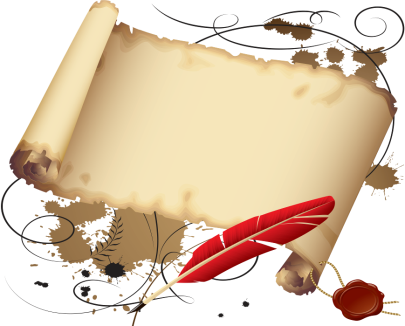 Федеральный государственный образовательный стандарт начального общего образования выдвигает ряд требований к освоению основных образовательных программ начального общего образования в части планируемых результатов обучения младших школьников по предмету.Предметными результатами обучения являются формирование необходимого уровня читательской компетентности, овладение техникой чтения, приемами понимания прочитанного и прослушанного произведения, умение анализировать произведение, составлять небольшие собственные высказывания, устно передавать содержание текста по плану, характеризовать героев и давать оценку их поступкам, уметь читать наизусть стихотворения, выступать с небольшими творческими сообщениями.Оценивание навыка чтения младшего школьника:способ чтения; правильность чтения, чтение незнакомого текста с соблюдением норм литературного произношения;скорость чтения: установка на нормальный для читающего темп беглости, позволяющий ему осознать текст;выразительное чтение: использование интонаций, соответствующих смыслу текста.Кроме техники чтения учитель контролирует и собственно читательскую деятельность школьника: умение ориентироваться в книге, знание литературных произведений, их жанров и особенностей, знание имен детских писателей и поэтов и их жанровые приоритеты (писал сказки, стихи о природе и т.п.).Оценивание навыка чтенияДля проверки навыка чтения вслух подбираются доступные по лексике и содержанию незнакомые тексты. При выборе текста осуществляется подсчет количества слов (слово «средней» длины равно 6 знакам, к знакам относят как букву, так и пробел между словами). При проверке учащиеся читают вслух не менее 2-х мин, чтобы получить результат чтения за минуту число слов необходимо разделить на затраченное время.Литературное чтение*на усмотрение педагога2 классТребования к чтению В 1 полугодии второго класса чтение осознанное, правильное, целыми словами. Допускается прочитывание по слогам слов, имеющих сложную слоговую структуру.Во 2 полугодии помимо правильного, осознанного чтения целыми словами, дети должны также соблюдать паузы, интонации, логические ударения. Слоговое чтение нежелательно.При выставлении оценок за чтение во 2 классе, необходимо придерживаться определенных критериев:чтение по слогам или слово полностью,наличие ошибок при чтении,количество слов в минуту,выразительность,осознанность..Классификация ошибок и недочетов, влияющих на снижение оценкиОшибки:искажения читаемых слов (замена, перестановка, пропуски или добавления букв, слогов, слов);неправильная постановка ударений (более двух);чтение всего текста без смысловых пауз, нарушение темпа и четкости произношения слов при чтении вслух;неправильные ответы на вопросы по содержанию текста;неумение выделить основную мысль прочитанного; неумение найти в тексте слова и выражения, подтверждающие понимание основного содержания прочитанного;нарушение при пересказе последовательности событий в произведении;монотонность чтения, отсутствие средств выразительности.Недочеты:не более двух неправильных ударений;отдельные нарушения смысловых пауз, темпа и четкости произношения слов при чтении вслух;осознание прочитанного текста за время, немного превышающее установленное;неточности при формулировке основной мысли произведения;нецелесообразность использования средств выразительности, недостаточная выразительность при передаче характера персонажа.Чтение наизустьОценка «5» – твердо, без подсказок, знает наизусть, выразительно  читает.Оценка «4» – знает стихотворение  наизусть,  но допускает при  чтении  перестановку    слов,  самостоятельно исправляет допущенные неточности.Оценка «3» – читает наизусть, но при чтении обнаруживает нетвердое усвоение текста.Оценка «2» – нарушает последовательность при чтении, не полностью воспроизводит текст.Выразительное чтение стихотворенияТребования к выразительному чтению:правильная постановка логического ударения;соблюдение пауз;правильный выбор темпа;соблюдение нужной интонации;безошибочное чтение.Оценка «5» – выполнены правильно все требования.Оценка «4» – не соблюдены 1–2 требования.Оценка «3» – допущены ошибки по 3 требованиям.Оценка «2» – допущены ошибки более чем по 3 требованиям.Чтение по ролямТребования к чтению по ролям:своевременно начинать читать свои слова;подбирать правильную интонацию;читать безошибочно;читать выразительно.Оценка «5» – выполнены все требования.Оценка «4» – допущены ошибки по 1 какому-то требованию.Оценка «3»  – допущены ошибки по 2 требованиям.Оценка «2» – допущены ошибки по 3 требованиям.ПересказОценка «5» – пересказывает содержание прочитанного самостоятельно, последовательно, не  упуская главного (подробно,  кратко, или по плану), правильно отвечает на  вопрос, умеет подкрепить ответ на вопрос чтением соответствующих отрывков.Оценка «4» – допускает 1-2 ошибки, неточности, сам исправляет их.Оценка «3» – пересказывает при  помощи  наводящих вопросов учителя,  не умеет   последовательно  передать содержание прочитанного, допускает речевые ошибки.  Оценка «2» – не может передать содержание прочитанного.                    МАТЕМАТИКА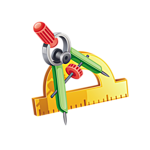 Оценивание устных ответов В основу оценивания устного ответа обучающихся положены следующие показатели: правильность, обоснованность, самостоятельность, полнота. Оценка «5» ставится в случае, если обучающийся:полно раскрыл содержание материала в объёме, предусмотренном программой;изложил материал грамотным языком в определённой логической последовательности, точно используя математическую терминологию и  символику;правильно выполнил рисунки, чертежи,  в соответствии с ответом;показал умение применять изученные правила при выполнении практического задания;отвечал самостоятельно без наводящих вопросов учителя;допускал одну - две неточности при освещении второстепенных вопросов, которые ученик легко исправил по замечанию учителя.Оценка «4» ставится, если ответы в основном соответствуют требованиям на оценку  «5», но при этом имеется один из недостатков:      -    при ответе есть некоторые неточности, которые не искажают математическое содержание ответа;допущены один - два недочета при освещении основного содержания ответа, исправленные по замечанию учителя;допущены ошибка или более двух недочётов при освещении второстепенных вопросов, легко исправленные по замечанию учителя.Оценка «3» ставится в случае, если обучающийся:неполно или непоследовательно раскрыл содержание материала, но показал общее понимание вопроса и продемонстрировал умения, достаточные для дальнейшего усвоения программного материала; затруднялся или допускал ошибки в определении понятий, использовании математической терминологии, рисунках или чертежах, но исправлял их после нескольких наводящих вопросов учителя;не справился с применением теории в новой ситуации при выполнении практического задания, но выполнил задания обязательного уровня сложности по данной теме.Оценка «2» ставится в случае, если обучающийся:не раскрыл основное содержание учебного материала;продемонстрировал незнание или непонимание  большей или наиболее важной части учебного материала, не мог ответить на вопросы по изученному материалу;допустил ошибки в определении понятий при использовании математической терминологии, в рисунках, чертежах, которые не исправлены после наводящих вопросов учителя.             Классификация ошибок и недочетов, влияющих наснижение оценкиОшибки:неправильный ответ на поставленный вопрос;неумение ответить на поставленный вопрос или выполнить задание без помощи учителя;при правильном выполнении задания неумение дать соответствующие объяснения.Недочеты:неточный или неполный ответ на поставленный вопрос;неумение самостоятельно или полно обосновать ответ;неумение точно сформулировать ответ решенной задачи;медленный темп выполнения задания, не являющейся индивидуальной особенностью школьника;неправильное произношение математических терминов.ОЦЕНИВАНИЕ ПИСЬМЕННЫХ РАБОТВ основе оценивания лежат следующие показатели: правильность выполнения и объем выполненного задания.Ориентировочное количество проверок*распределение по четвертям на усмотрение педагогаФормы организации проверочных работ (на усмотрение педагога):комбинированная контрольная работа;тест;математический диктант;контрольная работа (вычислительные навыки);контрольная работа (задачи).Работа, состоящая из примеров «5» – работа выполнена без ошибок; «4» –1 грубая и 1–2 негрубые ошибки; «3» – 2–3 грубые и 1–2 негрубые ошибки или 3 и более негрубые ошибки; «2» –более 4 грубых ошибок. Работа, состоящая из задач«5» – без ошибок; «4» – 1–2 негрубых ошибки; «3» – 1 грубая и 3–4 негрубые ошибки;  «2» – 2 и более грубых ошибки. Математический диктант «5» – без ошибок; «4» – 1–2 ошибки; «3» – 3–4 ошибки;  «2» – 5 и более ошибок.  Комбинированная работа (1 задача, примеры и задание другого вида)Оценка «5» ставится: вся работа выполнена безошибочно и нет исправлений.Оценка «4» ставится:допущены 1-2 вычислительные ошибки. Оценка «3» ставится: допущены ошибки в ходе решения задачи при правильном выполнении всех остальных заданий   или  допущены 3-4 вычислительные ошибки.Оценка «2» ставится:при решении задачи и примеров допущено более 5 вычислительных ошибок;допущены ошибки в ходе решения задачи и  вычислительные ошибки.Комбинированная работа (2 задачи и примеры) Оценка «5» ставится:вся работа выполнена безошибочно и нет  исправлений. Оценка «4» ставится:допущены 1-2 вычислительные ошибки. Оценка «3» ставится:допущены ошибки в ходе решения одной из задач или допущены 3-4 вычислительные ошибки. Оценка «2» ставится: допущены ошибки в ходе решения 2-х задач  или допущена ошибка в ходе решения одной задачи и 4 вычислительные ошибки.  ТестОценка «5» ставится за 100% правильно выполненных заданий. Оценка «4» ставится за 80% правильно выполненных заданий. Оценка «3» ставится за 60% правильно выполненных заданий. Оценка «2» ставится, если правильно выполнено менее 50% заданий.Классификация ошибок      Грубые ошибки: вычислительные ошибки в примерах и задачах;ошибки на незнание порядка выполнения арифметических действий;неправильное решение задачи (пропуск действия, неправильный выбор действий, лишние действия); не доведение до конца решения задачи или примера; невыполненное задание.     Негрубые ошибки: нерациональный прием вычислений;неправильная постановка вопроса к действию при решении задачи, неверно оформлен ответ задачи; неправильное списывание данных (чисел, знаков); незаконченные преобразования. За грамматические ошибки, допущенные в работе по математике, оценка не снижается. За небрежно оформленную работу, несоблюдение правил и каллиграфии оценка снижается на один балл.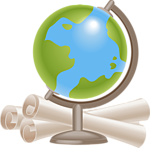          ОКРУЖАЮЩИЙ МИРОсновная цель контроля – проверка знания по учебному материалу, умений учащихся классифицировать, сравнивать объекты окружающей действительности, делать простейшие выводы, высказывать обобщенные суждения, приводить примеры из дополнительной литературы и жизненного опыта.Специфической формой контроля является проверка умения работать с приборами, моделями, лабораторным оборудованием. Основная цель таких проверочных работ – определение уровня развития умений школьников работать с оборудованием, планировать наблюдение или опыты, вести самостоятельно практические работы. Для текущего и промежуточного контроля используются письменные проверочные работы, не требующие развернутого ответа с большой затратой времени и различные проверочные практические работы.Целесообразно при проведении итогового письменного контроля использовать тестовые задания. Тестовые работы должны включать задания, в которых ученик должен продемонстрировать разные виды учебных умений. Для определения фактических знаний по предмету необходимы тесты на выбор ответа, поиск ошибки, продолжение или исправление высказывания. Для проверки умений сравнивать, классифицировать, выделять существенные признаки, делать выводы используются графические задания: заполнение таблиц, дополнение и составление схем, рисунки. Тесты с открытым ответом позволяют проверить умения использовать приобретенные знания и оформлять письменный ответ. В письменных проверочных работах по предмету орфографические ошибки не учитываются.Ориентировочное количество проверок*в конце изучаемого разделаФормы организации проверочных работ: на усмотрение педагога - любая форма.Оценивание устных ответовВ основу оценивания устного ответа учащихся положены следующие показатели: правильность, обоснованность, самостоятельность, полнота.Оценка «5» - учебный материал излагается полно, логично, отсутствуют ошибки или имеется один недочет, ученик может привести примеры из дополнительной литературы и жизненного опыта.Оценка «4» - ответ полный, но имеются незначительные нарушения логики изложения материала.Оценка «3» - ответ раскрыт не полно, осуществляется по наводящим вопросам, имеются отдельные нарушения в логике изложения материала. Оценка «2» -  ответ не раскрывает обсуждаемый вопрос, отсутствует полнота и логика изложения учебного материала, материал не усвоен.Ошибки:неправильный ответ на поставленный вопрос;неумение ответить на поставленный вопрос или выполнить задание без помощи учителя;при правильном выполнении задания неумение дать соответствующие объяснения. Недочеты:неточный или неполный ответ на поставленный вопрос;при правильном ответе неумение самостоятельно или полно обосновать и проиллюстрировать его;медленный темп выполнения задания, не являющийся индивидуальной особенностью школьника.Нормы оценок при письменном контроле соответствуют общим требованиям. При тестовом контроле чаще всего  используется критериальная шкала, рекомендованная разработчиками тестов.Итоговый контрольИтоговые годовые контрольные работы проводятся по математике и русскому языку в конце апреля – начале мая и включают требования ключевых тем учебного периода. Результаты проверки фиксируются учителем в классном журнале и учитываются при выставлении оценки за год. Объем домашних заданий для обучающихся 2-4-х классов в совокупности по всем предметам рекомендуется рассчитывать с учетом возможности выполнения в следующих пределах: во 2 классе – до 1,5 часов/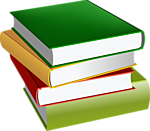 Рекомендуемые Интернет-ресурсы:Министерство образования и науки Российской Федерации http://www.mon.gov.ru Сетевое объединение методистов http://center.fio.ru/somОбучающие сетевые олимпиады http://www.oso.rcsz.ruКаталог образовательных ресурсов сети «Интернет»  http://catalog.iot.ruВиртуальная энциклопедия http://www.encyclopedia.ruУчительский сайт «Инфоурок» http://infourok.ruФестиваль педагогических идей «Открытый урок» http://festival.1september.ruСоциальная сеть работников образования  http://nsportal.ruУчительский портал  http://uchportal.ruСообщество взаимопомощи учителей  http://pedsovet.su›Сеть творческих учителей  http://it-n.ruМеждународное сообщество педагогов «Я – учитель»  http://ya-uchitel.ruСовременный учительский портал  http://easyen.ruСайт для учителей http:// KakProsto.ruФедеральные информационно-образовательные порталы:Федеральная служба по надзору в сфере образования и науки (Рособрнадзор) http://www.obrnadzor.gov.ru Федеральное агентство по образованию (Рособразование) http://www.ed.gov.ru Федеральное агентство по науке и инновациям (Роснаука) http://www.fasi.gov.ru Федеральный совет по учебникам Министерства образования и науки РФ http://fsu.mto.ruФедеральный портал «Российское образование http://www.edu.ruРоссийский общеобразовательный портал http://www.school.edu.ru Федеральный правовой портал «Юридическая Россия» http://www.law.edu.ru Федеральный портал «Информационно-коммуникационные технологии в образовании» http://www.ict.edu.ru Российский портал открытого образования http://www.openet.edu.ru Федеральный портал «Дополнительное образование детей» http://www.vidod.edu.ru Федеральный портал «Непрерывная подготовка преподавателей» http://www.neo.edu.ru«Открытый мир» http://www.openworld.ruСайты издательств:Издательство «Просвещение» http://www.prosv.ruИздательство «Дрофа-Вентана» http://www. drofa-ventana.ruСайт системы развивающего обучения Л.В. Занкова (Издательский дом «Федоров») http://www.zankov.ruИздательство «Академкнига/Учебник» http://www.akademkniga.ruСайт «Учительской газеты» http://www.ug.ru Реестр примерных основных общеобразовательных программ http://www.fgosreestr.ru.Практическая часть учебной программы ФГОС НОО  (2 класс)РУССКИЙ ЯЗЫКВ приведенной таблице дается примерное количество проверочных работ.*распределение по четвертям на усмотрение педагога**проводится в течение года по материалам учебникаЛИТЕРАТУРНОЕ ЧТЕНИЕ *на усмотрение педагогаМАТЕМАТИКА*распределение по четвертям на усмотрение педагогаОКРУЖАЮЩИЙ МИР*в конце изучаемого разделаКоличество практических (лабораторных) работ, экскурсий: на усмотрение педагога.В течение  одного учебного дня не более одной контрольной  работы.В течение  одной рабочей недели не более двух контрольных работ.Виды работКоличество словВиды работ2 классСписывание 40-50 словДиктант 30-40 словСловарный диктант8-10 словВиды работИтоговая контрольная работа4Списывание2Словарный диктант2Проверочная работа* (текущие контрольные работы)4Развитие речи**-Всего за год12 + ИККРВиды чтенияКоличество словВиды чтения2 классВслух45-60 словПро себя50-80 словНаизусть*8-10 стихотворенийИККР2 классИтоговая контрольная работа (комбинированная)4Проверочная работа*(текущие контрольные работы)4Математический диктант2Всего за год10 + ИККР2 классИтоговая контрольная работа4Проверочная работа*4Всего за год8 + ИККРВиды работКоличество слов Списывание 40-50 словДиктант 30-40 словСловарный диктант8-10 словВиды работВиды работИтоговая контрольная работа4Списывание2Словарный диктант2Проверочная работа* (текущие контрольные работы)4Развитие речи**-Всего за год12 + ИККРВиды чтенияКоличество словВиды чтения2 классВслух45-60 словПро себя50-80 словНаизусть*8-10 стихотворений2 классИтоговая контрольная работа (комбинированная)4Проверочная работа*(текущие контрольные работы)4Математический диктант2Всего за год10 + ИККРИтоговая контрольная работа4Проверочная работа*4Всего за год8 + ИККР